
Obec na východnom Slovensku má vlastnú menu. Platiť ňou môžu aj v obchodoch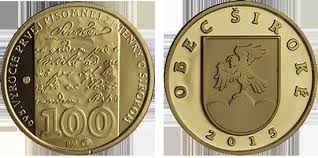 ŠIROKÉ / V Širokom, v okrese Prešov, už ôsmy rok majú vlastnú obecnú menu – širocký sokol. Tá funguje ako cenina aj ako výmenné platidlo. Miestni i návštevníci za ne môžu nakupovať v miestnych obchodoch. K jednosokolovým minciam sa postupne pridali aj sokoly vyššej hodnoty.V Širokom ho ľudia dostávajú od obce ako finančný dar pri istých príležitostiach, alebo si ho môžu zameniť. Výmenný kurz voči euru je jedna k jednej. Širocký sokol je v obehu od roku 2010. Postupne k jednému sokolovi pribudli dvojsokolové i päťsokolové mince, ale tiež vzácne a hodnotné kúsky, ktoré si doslova vypýtala zberateľská spoločnosť. "Vôbec som si nemyslel, že sa širocký sokol raz môže dostať do striebra alebo bude vyrazený v zlate," povedal starosta Širokého Stanislav Bartoš.Po zlatej verzii 100 širockých sokolov o veľkosti dukátu sa medzi numizmatikmi doslova zaprášilo. "Štyridsaťsedem mincí sme uvoľnili pre numizmatikov. Za tri dni bolo po nich," uviedol starosta Bartoš. Kompletná sada sa dokonca dostala na medzinárodnú aukciu v Prahe pod záštitou renomovanej aukčnej spoločnosti. Širocký sokol sa tak ocitol aj medzi takými kúskami akým je dukát zo 17. storočia. Stal sa z toho jednoducho hodnotný zberateľský kúsok. Širocký sokol má navyše lepšie krytie pred zdanením ako ostro sledované kryptomeny.